Nghị định 06/2018/NĐ-CP quy định chính sách đối với giáo viên mầm non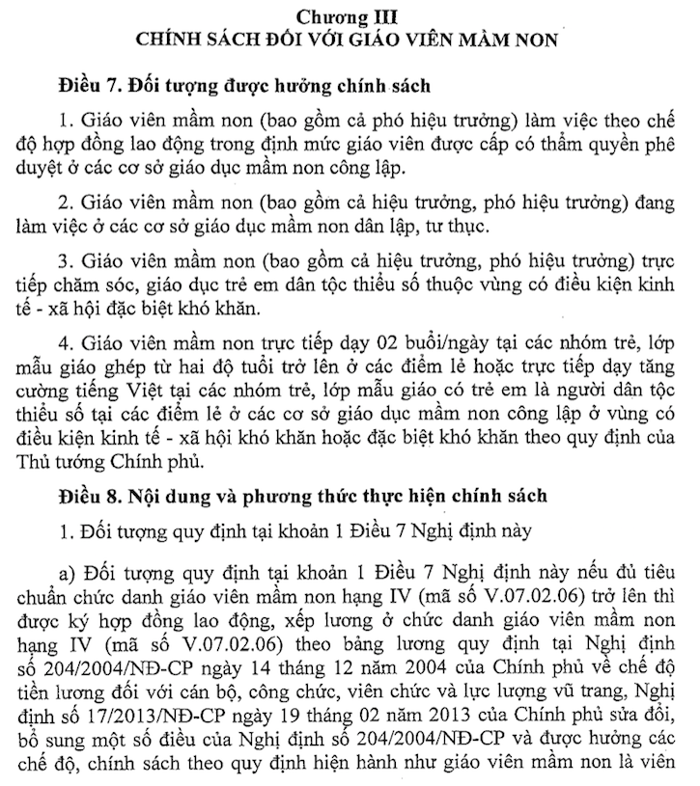 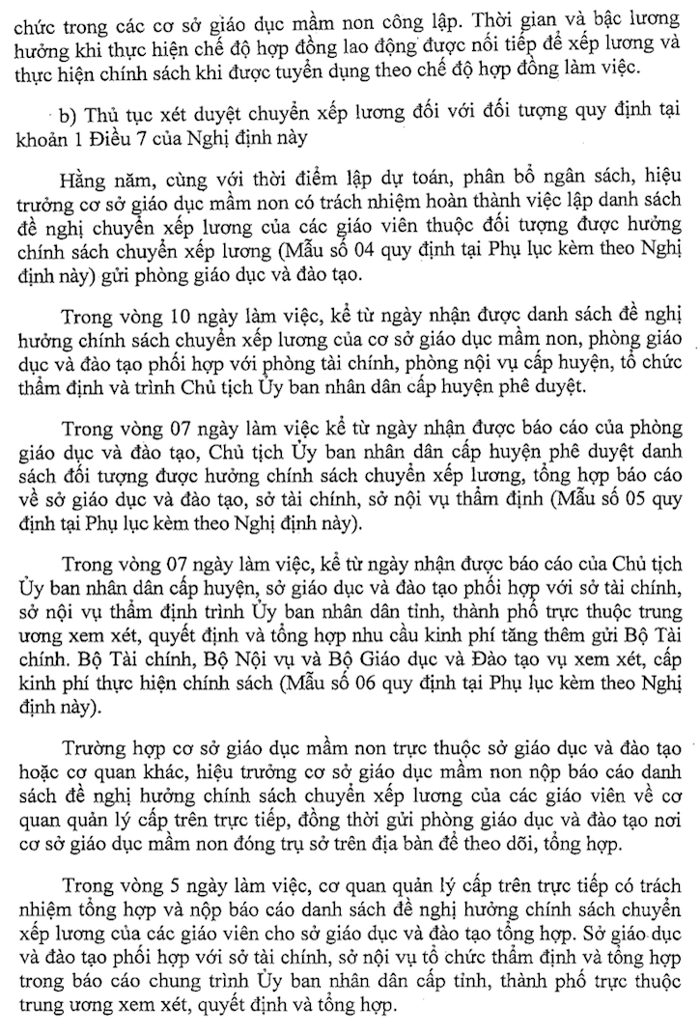 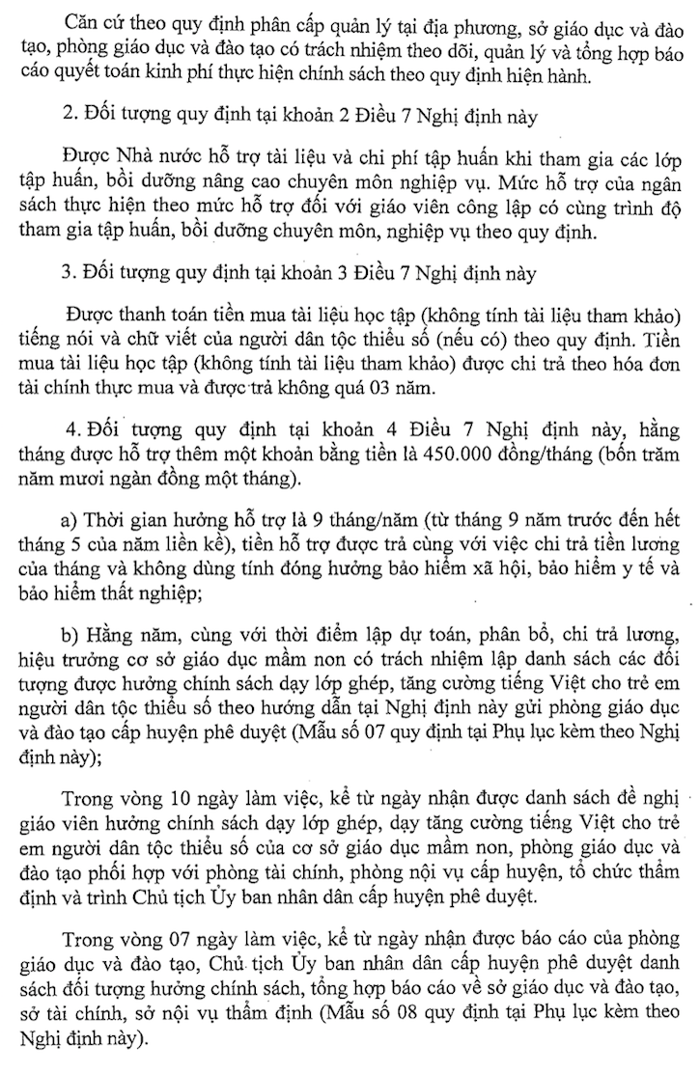 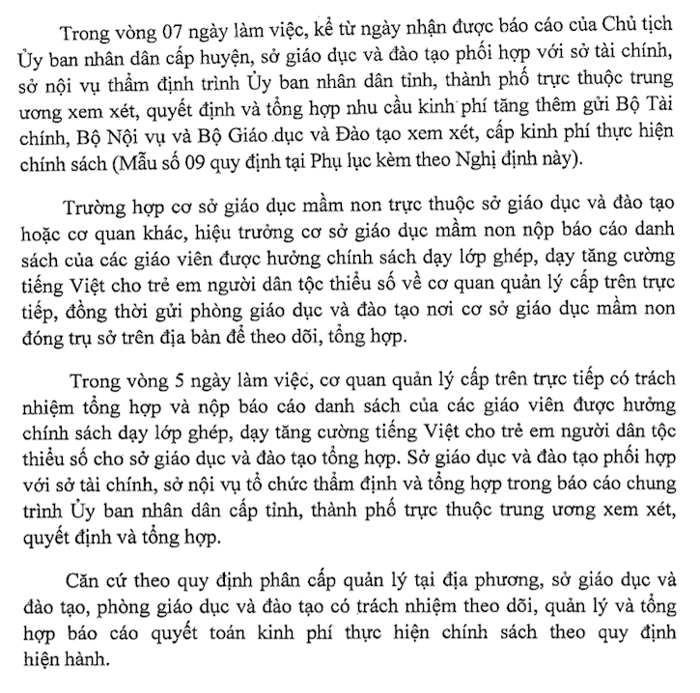 